ANEXO RP-12 - REPASSES AO TERCEIRO SETOR - DEMONSTRATIVOINTEGRAL DAS RECEITAS E DESPESAS - TERMO DE CONVÊNIOÓRGÃO PÚBLICO CONVENENTE: SECRETARIA DE ESTADO DA SAÚDECONVENIADA: SOCIEDADE BENEFICENTE SÃO CAMILO - HOSPITAL REGIONAL DO VALE DO PARAÍBACNPJ: 60.975.737/0072-45ENDEREÇO e CEP: AV. TIRADENTES, 280 - CENTRO - CEP 12.030-180 - TAUBATÉRESPONSÁVEL(IS) PELA CONVENIADA: MATEUS LOCATELLICPF: 047.394.789/78OBJETO: EXECUÇÃO DE SERVIÇOS MÉDICOS-HOSPITALARES E AMBULATORIAIS A SEREM PRESTADOS A QUALQUER INDIVÍDUO QUE DELESNECESSITE, OBSERVADA A SISTEMÁTICA DE REFERÊNCIA E CONTRA-REFERÊNCIA DO SISTEMA ÚNICO DE SAÚDE - SUS SEM PREJUÍZO DAOBSERVÂNCIA DO SISTEMA REGULADOR DE URGÊNCIA E EMERGÊNCIA QUANDO FOR O CASO, NO HOSPITAL REGIONAL DO VALE DO PARAÍBA.EXERCÍCIO: JANEIRO A DEZEMBRO/2022ORIGEM DOS RECURSOS (1): ESTADUAL - CUSTEIODOCUMENTODATAVIGÊNCIAVALOR - R$Aditamento T.A. Nº 01/2022 - Custeio23/12/202131/12/202271.375.040,002.122.260,00719.200,0044.446,00Aditamento: T.A. nº 02/2022 - Corujão da Saúde OftalmoAditamento T.A. nº 03/2022 - Corujão de Cirurgias EletivasAditamento: T.A. n° 04/2022 - AME X TAUBATÉ REGIONALAditamento: T.A. n° 04/2022 - Custeio08/04/202227/05/202229/06/202205/07/202225/08/202211/11/202228/12/202230/09/202231/12/202231/12/202231/12/202231/10/202230/06/202530/06/20255.708.698,03(104.006,41)600.654,001.356.612,88Aditamento: T.A. n° 05/2022 - CusteioAditamento: T.A. n° 06/2022 - EMENDA PARLAMENTARAditamento: T.A. n° 07/2022 - INVESTIMENTO (AVCB)DEMONSTRATIVO DOS RECURSOS DISPONÍVEIS NO EXERCÍCIONÚMERO DODATA PREVISTA PARAO REPASSE (2)VALORES PREVISTOS (R$)DATA DO REPASSEDOCUMENTO DECRÉDITOVALORES REPASSADOS (R$)5.947.920,000001/20222/20223/20225.947.920,005.947.920,005.947.920,0007/01/202204/02/202204/03/202206/04/202226/04/202206/05/202206/05/202206/06/202206/06/202206/06/202206/07/202211/07/202206/07/202206/07/202211/07/202205/08/202205/08/202205/08/202206/09/202206/09/202206/09/202206/10/202206/10/202207/11/202207/11/202221/11/202206/12/202206/12/202229/12/20222022OB005292022OB104172022OB139082022OB220362022OB302352022OB325542022OB325592022OB440822022OB440682022OB440612022OB574802022OB609942022OB574452022OB574552022OB609952022OB697482022OB694302022OB694442022OB817412022OB817202022OB817272022OB942352022OB942222022OBA76282022OBA76182022OBB68022022OBC25012022OBC24902022OBD43155.947.920,005.947.920,005.947.920,00353.710,005.947.920,00353.710,005.947.920,00353.710,00179.800,005.947.920,001.031.195,33353.710,0089.900,00555.947.920,0053.710,00.947.920,0053.710,00.947.920,00353.710,0004/20225/202230306/202207/202208/2022179.800,0051.947.920,00.031.195,33353.710,00849.900,004.446,0044.446,006.788.794,54353.710,006.788.794,54353.710,0089.900,006.855.076,63353.710,0089.900,006.855.071,0489.900,006.907.077,0489.900,0089.900,006.855.076,63353.710,0009/202210/202211/202289.900,00.855.071,049.900,00.907.077,0489.900,00668600.654,00600.654,006.907.077,0489.900,006.907.077,0489.900,0012/20221.356.612,881.356.612,88(A) SALDO DO EXERCÍCIO ANTERIOR3.499.355,0381.822.904,50720.012,37(B) REPASSES PÚBLICOS NO EXERCÍCIO(C) RECEITAS COM APLICAÇÕES FINANCEIRAS DOS REPASSES PÚBLICOS(D) OUTRAS RECEITAS DECORRENTES DA EXECUÇÃO DO AJUSTE (3)(E) TOTAL DE RECURSOS PÚBLICOS (A + B+ C + D)1.116,2086.043.388,10(F) RECURSOS PRÓPRIOS DA ENTIDADE BENEFICIÁRIA-(G) TOTAL DE RECURSOS DISPONIVEIS NO EXERCICIO (E + F)86.043.388,10(1) Verba: Federal, Estadual ou Municipal, devendo ser elaborado um anexo para cada fonte de recurso.(2) Incluir valores previstos no exercício anterior a repassados neste exercício.(3) Receitas com estacionamento, aluguéis, entre outras.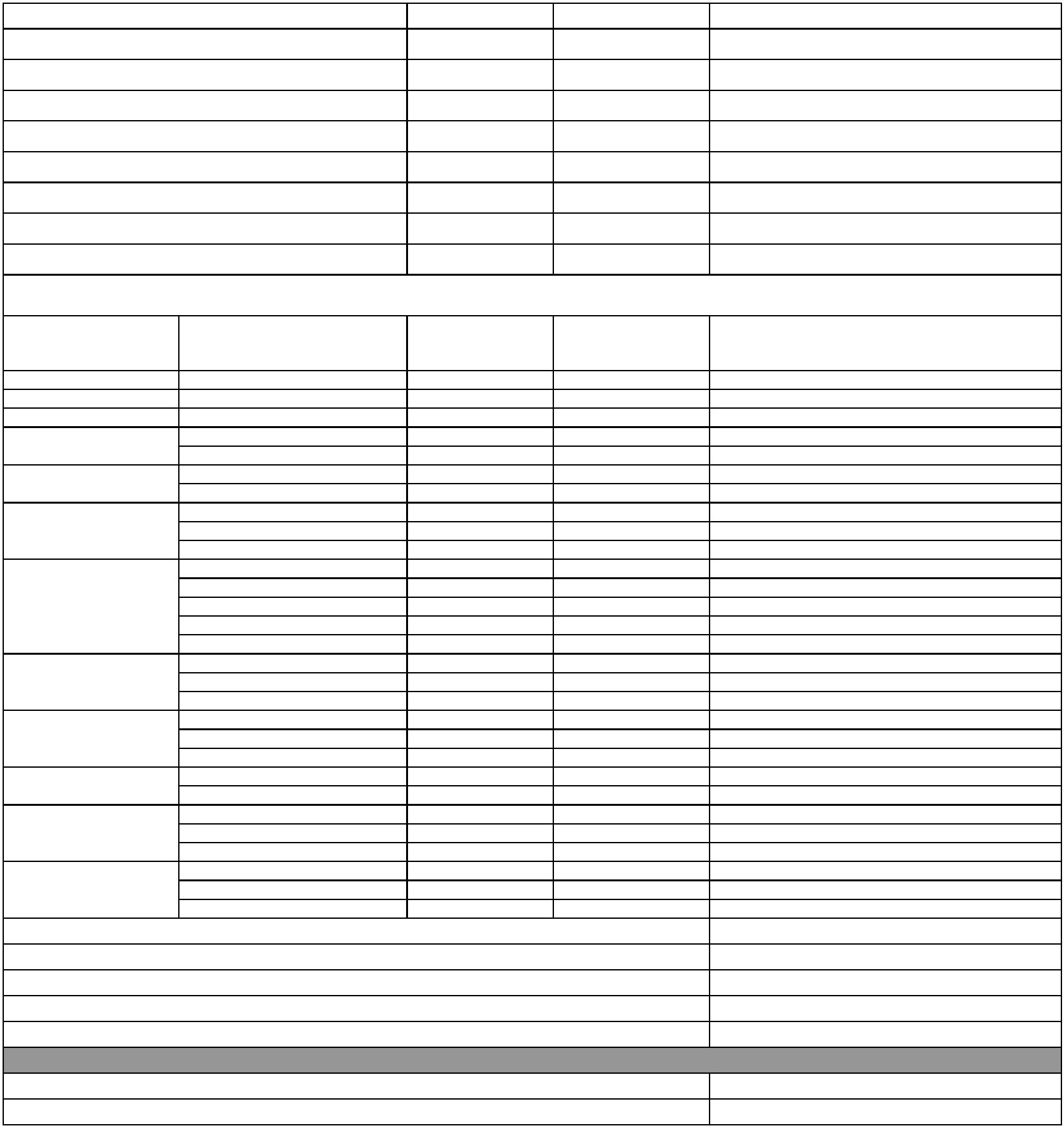 O (s) signatário(s), na qualidade de representante(s) da Sociedade Beneficente São Camilo vem indicar, na forma abaixo detalhada, as despesas incorridas e pagas nos exercícios 2022bem como as despesas a pagar no exercício seguinte.DEMONSTRATIVO DAS DESPESAS INCORRIDAS NO EXERCÍCIOORIGEM DOS RECURSOS (4): ESTADUAL - CUSTEIODESPESASCONTABILIZADASEM EXERCÍCIOSANTERIORES EPAGAS NESTEEXERCÍCIO (R$)(H)DESPESASCONTABILIZADASNESTE EXERCÍCIOE PAGAS NESTEEXERCÍCIO (R$)(I)TOTAL DEDESPESASPAGASDESPESASCONTABILIZADASNESTE EXERCÍCIO APAGAR EMCATEGORIA OUFINALIDADE DADESPESA(8)DESPESASCONTABILIZADASNESTENESTEEXERCÍCIO (R$)EXERCÍCIO(R$)EXERCÍCIOSSEGUINTES (R$)(J=H+I)Recursos humanos (5)Recursos humanos (6)Medicamentos75.180.772,764.736.400,5768.882.399,4273.618.799,996.298.373,34-------1.406.333,851.406.333,851.406.333,85Material médico ehospitalar (*)2.137.539,4364.090,39-41.108,002.137.539,4364.090,39-2.178.647,4364.090,3919.000,50813.715,1532.915,70-----Gêneros alimentícios-Outros materiais deconsumo19.000,50Servicos médicos (*)813.715,15--813.715,1532.915,70Outros serviços deterceiros32.915,70Locações de imóveisLocações diversasUtilidades públicas (7)Combustível------40.770,001.406.722,50--40.770,001.406.722,50--40.770,00-1.270,01-1.407.992,51-Bens e materiaispermanentes243.752,90---44.752,90-44.752,90-199.000,00Obras---Despesas financeiras ebancárias3.800,303.800,303.800,30Outras despesas-----TOTAL81.331.682,994.796.509,0774.833.039,6479.629.548,716.498.643,35(4) Verba: Federal, Estadual, Municipal e Recursos Próprios, devendo ser elaborado um anexo para cada fonte de recurso.(5) Salários, encargos e benefícios.(6) Autônomos e pessoa jurídica.(7) Energia eléltrica, água e esgoto, gás, telefone e internet.(8) No rol exemplificativo incluir também as aquisições e os compromissos assumidos que não são classificados contabilmente como DESPESAS, como,por exemplo, aquisição de bens permanentes.(9) Quando a diferença entre a Coluna DESPESAS CONTABILIZADAS NESTE EXERCICIO e a Coluna DESPESAS CONTABILIZADAS NESTE EXERCICIOE PAGAS NESTE EXERCÍCIO for decorrente de descontos obtidos ou pagamento de multa por atraso, o resultado não deve aparecer na coluna DESPESASCONTABILIZADAS NESTE EXERCÍCIO A PAGAR EM EXERCÍCIOS SEGUINTES, uma vez que tais descontos ou multas são contabilizados em contas dereceitas ou despesas. Assim sendo deverá ser indicado como nota de rodapé os valores e as respectivas contas de receitas e despesas.(*) Apenas para entidades da área da Saúde.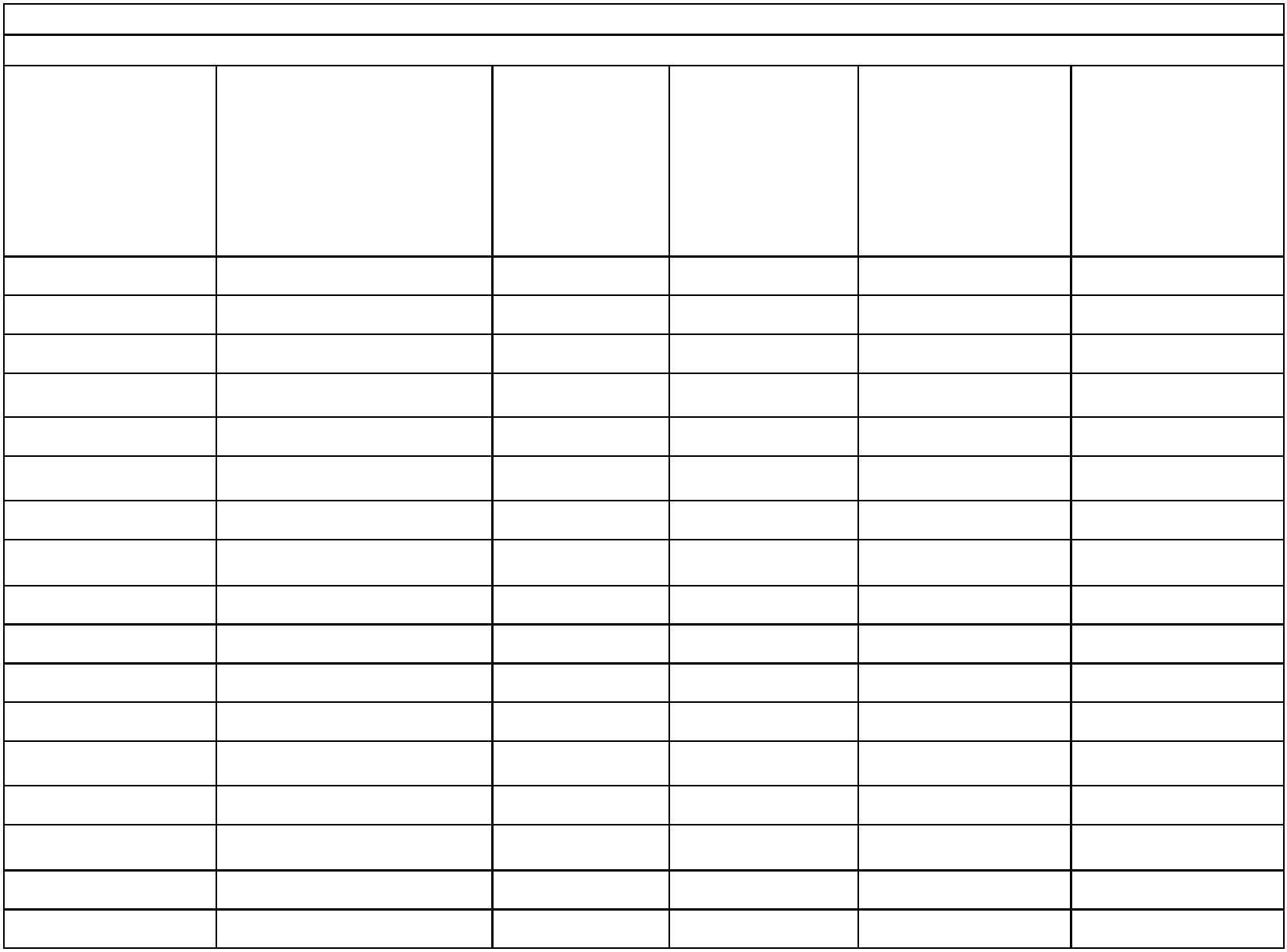 DEMONSTRATIVO DO SALDO FINANCEIRO DO EXERCÍCIO(G) TOTAL DE RECURSOS DISPONÍVEL NO EXERCÍCIO86.043.388,1079.629.548,716.413.839,39-(J) DESPESAS PAGAS NO EXERCÍCIO (H+I)(K) RECURSO PÚBLICO NAO APLICADO [E-(J-F)](L) VALOR DEVOLVIDO AO ÓRGÃO PÚBLICO(M) VALOR AUTORIZADO PARA APLICAÇÃO NO EXERCÍCIO SEGUINTE (K-L)6.413.839,39Declaro(amos), na qualidade de responsável(is) pela entidade supra epigrafada, sob as penas da Lei, que as despesas relacionadas comprovam a exata aplicação dos recursosrecebidos para os fins indicados, conforme programa de trabalho aprovado, proposto ao Órgão Público Convenente.Taubaté-SP, 31/12/2022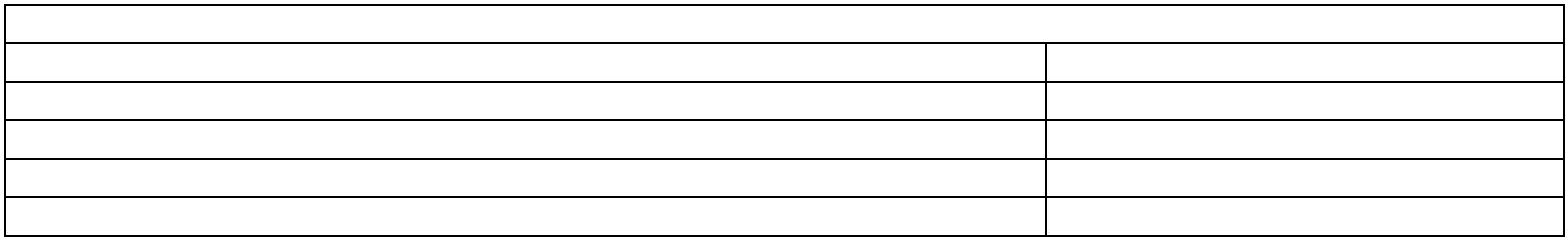 ANEXO RP-12 - REPASSES AO TERCEIRO SETOR - DEMONSTRATIVOINTEGRAL DAS RECEITAS E DESPESAS - TERMO DE CONVÊNIOÓRGÃO PÚBLICO CONVENENTE: SECRETARIA DE ESTADO DA SAÚDECONVENIADA: SOCIEDADE BENEFICENTE SÃO CAMILO - HOSPITAL REGIONAL DO VALE DO PARAÍBACNPJ: 60.975.737/0072-45ENDEREÇO e CEP: AV. TIRADENTES, 280 - CENTRO - CEP 12.030-180 - TAUBATÉRESPONSÁVEL(IS) PELA CONVENIADA: MATEUS LOCATELLICPF: 047.394.789/78OBJETO: EXECUÇÃO DE SERVIÇOS MÉDICOS-HOSPITALARES E AMBULATORIAIS A SEREM PRESTADOS A QUALQUER INDIVÍDUO QUE DELESNECESSITE, OBSERVADA A SISTEMÁTICA DE REFERÊNCIA E CONTRA-REFERÊNCIA DO SISTEMA ÚNICO DE SAÚDE - SUS SEM PREJUÍZO DAOBSERVÂNCIA DO SISTEMA REGULADOR DE URGÊNCIA E EMERGÊNCIA QUANDO FOR O CASO, NO HOSPITAL REGIONAL DO VALE DO PARAÍBA.EXERCÍCIO: JANEIRO A DEZEMBRO/2022ORIGEM DOS RECURSOS (1): FEDERAL (FUNDES)DOCUMENTODATAVIGÊNCIAVALOR - R$Aditamento: T.A. n° 01/2022 - SUS (Fundo Nacionalda Saúde/ MS) Teto Fixo.01/01/202231/12/202254.732.898,90129.481,56Portaria GM/MS Nº160, DE 27 DE JANEIRO DE2022 - Concede reajuste nos valores dos28/01/2022 D.O.31/12/2022procedimentos de Diária de Unidade de TerapiaIntensiva.Portaria GM/MS nº 177, de 31/01/2022 - Estabelece atransferência de recursos financeiro a Estados,Distrito Federal e Municipios para o enfretamento dasdemandas assistenciais geradas pela emergência desaúde pública de importância internacional causadapelo novo Coronavirus.01/02/2022 D.OParcela única19.500,00Portaria GM/MS nº 679, de 30/03/2022 - Estabelece atransferência de recurso financeiro a Estados, DistritoFederal e Municípios para o enfrentamento dasdemandas assistenciais geradas pela emergência desaúde pública de importância internacional causadapelo novo Coronavírus.31/03/2022 D.O.Parcela única9.000,00Portaria GM/MS Nº827, DE 15 DE ABRIL DE 2020 -Inclui o procedimento de complementação de valor desessão de hemodiálise em pacientes com suspeiçãoou confirmação de COVID-19 na Tabela deProcedimentos, Medicamentos, Órteses, Próteses eMateriais Especiais do Sistema Único de Saúde -SUS e estabelece recurso do Bloco de Custeio dasAções e Serviços Públicos de Saúde, a ser16/04/2020 D.O.Parcela Única2.990,82disponibilizado aos municípios, estados e DistritoFederal, destinado à realização de hemodiálise empacientes com suspeição ou confirmação de COVID-19.Portaria GM/MS nº 1.308, de 30/05/2022 - Estabelecea transferência de recursos financeiro a Estados,Distrito Federal e Municipios para o enfretamento dasdemandas assistenciais geradas pelo Coronavirus.31/05/2022 D.OParcela únicaParcela única30.400,0030.000,00Portaria GM/MS nº 1.329 de 31/05/2022 - Estabelecea transferência de recursos financeiro a Estados,Distrito Federal e Municipios para o enfretamento dasdemandas assistenciais geradas pelo Coronavirus.01/06/2022 D.OResolução SS Nº 52, DE 25 DE MAIO DE 2022 -Dispõe sobre a iniciativa/estratégia de ampliação daoferta de procedimentos cirúrgicos eletivos demédia e de alta complexidade nos estabelecimentosde saúde que integram o SUS-SP e dá providênciascorrelatas.08/06/2022 D.O.31/12/2022114.761,79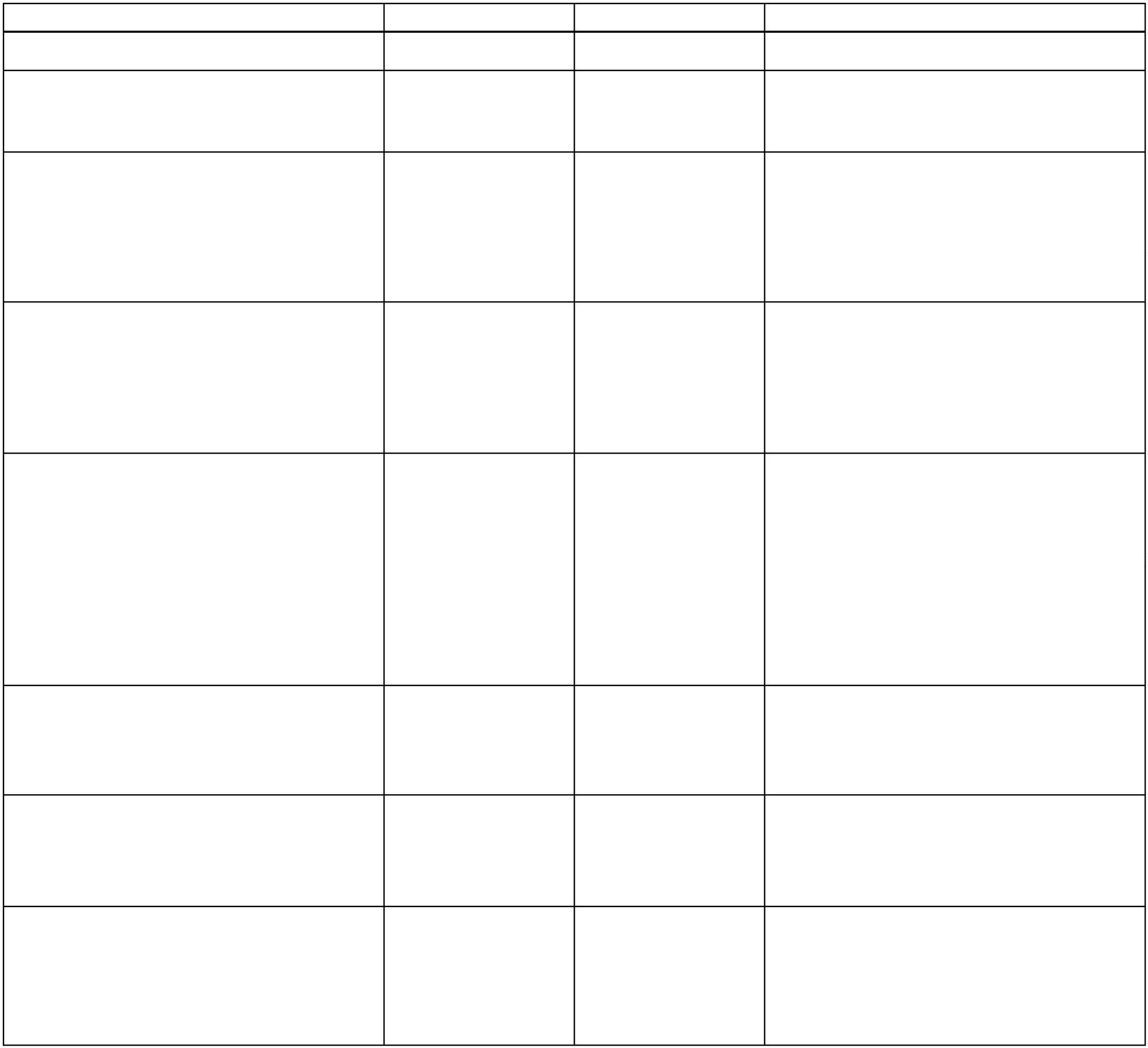 Resolução SS Nº 107, DE 23 DE AGOSTO DE 2022 -Dispõe sobre o Teto Financeiro de Média e AltaComplexidade Ambulatorial e Hospitalar, dosprestadores de serviços sob gestão estadual, nosconvênios e contratos firmados no âmbito do SUSSP,decorrentes dos recursos incorporados ao tetofinanceiro da assistência e dá outras providências.24/08/2022 D.O.Parcela Única109.609,12Resolução SS Nº 110, DE 25 DE AGOSTO DE 2022 -Dispõe sobre o Teto Financeiro de Média e AltaComplexidade Ambulatorial e Hospitalar, dosprestadores de serviços sob gestão estadual, nosconvênios e contratos firmados no âmbito do SUS-SP, decorrentes dos recursos incorporados ao tetofinanceiro da assistência e dá outras providências.26/08/2022 D.O.26/08/2022 D.O.26/08/2022 D.O.Parcela ÚnicaParcela ÚnicaParcela Única19.199,14120.474,1015.959,25Resolução SS Nº 112, DE 25 DE AGOSTO DE 2022 -Dispõe sobre o Teto Financeiro de Média e AltaComplexidade Ambulatorial, dos prestadores deserviços sob gestão estadual, nos convênios econtratos firmados no âmbito do SUS-SP,decorrentes dos recursos incorporados ao tetofinanceiro da assistência e dá outras providências.Resolução SS Nº 113, DE 25 DE AGOSTO DE 2022 -Dispõe sobre o Teto Financeiro de Média e AltaComplexidade Ambulatorial, dos prestadores deserviços sob gestão estadual, nos convênios econtratos firmados no âmbito do SUS-SP,decorrentes dos recursos incorporados ao tetofinanceiro da assistência e dá outras providências.Resolução SS Nº 111, DE 25 DE AGOSTO DE 2022 -Dispõe sobre o Teto Financeiro de Média e AltaComplexidade Ambulatorial, dos prestadores deserviços sob gestão estadual, nos convênios econtratos firmados no âmbito do SUS-SP,07/09/2022 D.O.Parcela Única123.738,40decorrentes dos recursos incorporados ao tetofinanceiro da assistência e dá outras providências.Resolução SS Nº 130, DE 27 DE SETEMBRO DE2022 - Dispõe sobre o pagamento de valorescomplementares da produção de cirurgias eletivas,dos 54 procedimentos cirúrgicos eletivos prioritários,de média e alta complexidade realizados nosestabelecimentos de saúde que integram o SUS-SP edá providencias decorrentes.28/09/2022Parcela Única152.379,52655.039,12Resolução SS Nº 149, DE 31 DE OUTUBRO DE2022 - Dispõe sobre o pagamento de valorescomplementares da produção de cirurgias eletivas,dos 54 procedimentos cirúrgicos eletivos prioritários,de média e alta complexidade realizados nosestabelecimentos de saúde que integram o SUS-SP edá providências correlatas.01/11/2022 D.O.Parcela ÚnicaResolução SS Nº 161, DE 30 DE NOVEMBRO DE2022 - Dispõe sobre o pagamento de valorescomplementares da produção de cirurgias eletivas,dos 54 procedimentos cirúrgicos eletivos prioritários,de média e alta complexidade realizados nosestabelecimentos de saúde que integram o SUS-SP edá providencias01/12/2022 D.O.Parcela Única720.641,58correlatas.DEMONSTRATIVO DOS RECURSOS DISPONÍVEIS NO EXERCÍCIONÚMERO DODATA PREVISTA PARA VALORES PREVISTOSO REPASSE (2) (R$)DATA DO REPASSEDOCUMENTO DECRÉDITOVALORES REPASSADOS (R$)22005/01/20225/01/20223/02/20223/02/20222022OB020362022OB020632022OB029232022OB029462022OB043652022OB043892022OB045922022OB0514701/20222/20224.561.074,914.415.623,276.039.926,1204.561.074,9124/02/202224/02/20225/02/2022219.500,0010/03/202229/03/202219.500,0003/20224/20222022OB058472022OB058642022OB060632022OB077412022OB077592022OB079152022OB086894.561.074,914.402.933,4529/03/202201/04/202226/04/202226/04/202227/04/202204.690.556,476.399.643,029.000,009.000,0024/05/2022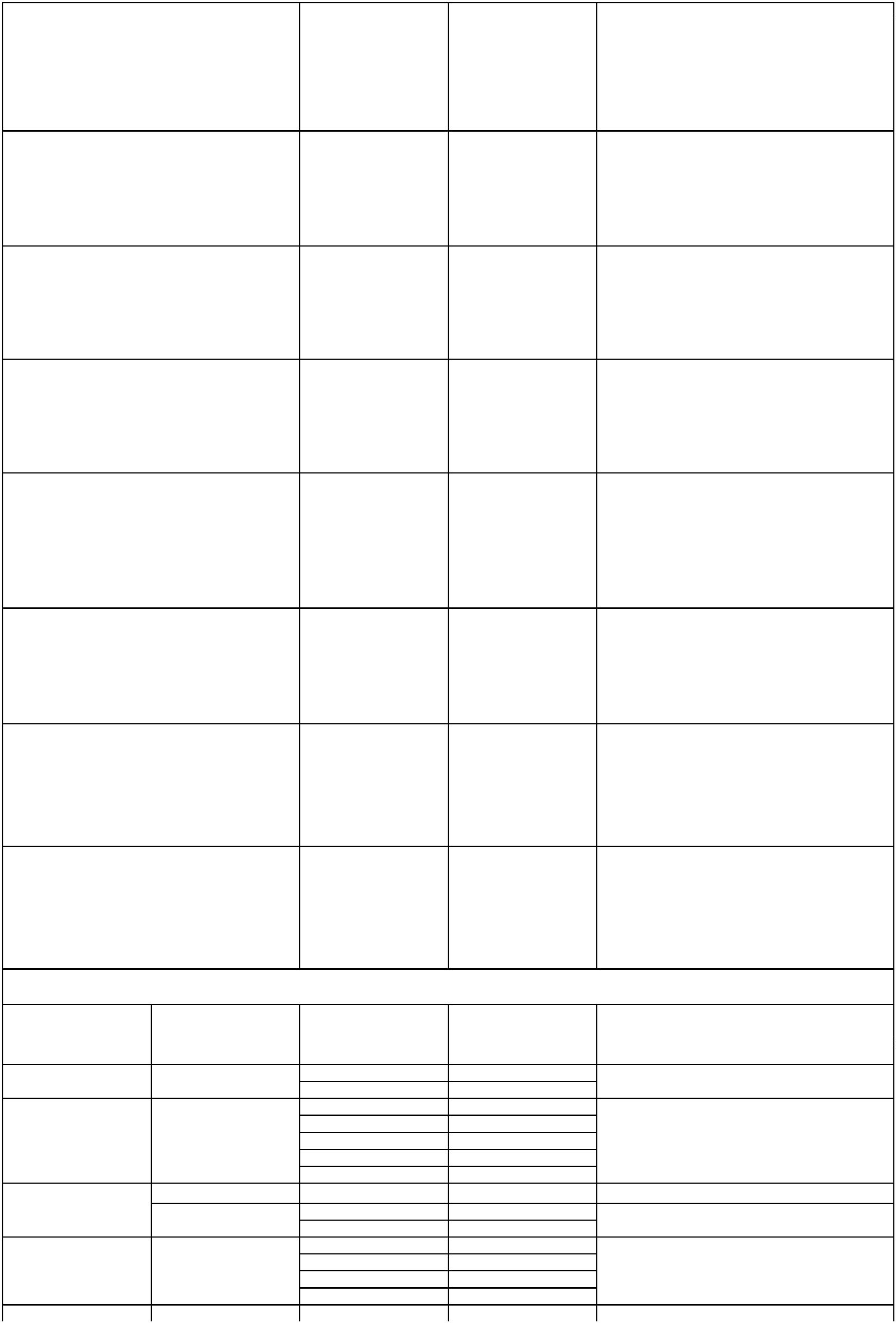 26/05/20222022OB087602022OB088842022OB089542022OB091832022OB092562022OB100682022OB102472022OB102692022OB114382022OB144882022OB116432022OB118482022OB119352022OB140192022OB141362022OB144352022OB145832022OB150552022OB150742022OB150832022OB151042022OB153042022OB154662022OB155262022OB156592022OB156802022OB157822022OB158122022OB158272022OB969912022OB167252022OB167532022OB169022022OBB06922022OB190492022OB194242022OB194662022OBC25112022OB201322022OB202152022OB2035305/20226/20224.690.556,4726/05/20225.582.032,436.075.894,8126/05/202201/06/202202/06/202204.693.547,2927/06/202228/06/202228/06/202220/07/202220/07/202207/20228/20224.750.956,474.690.556,4726/07/20225.794.927,605.211.748,4528/07/202228/07/202226/08/202226/08/202201/09/202205/09/202219/09/202219/09/202219/09/202219/09/202226/09/202227/09/202227/09/202228/09/202228/09/202229/09/202229/09/202229/09/202211/10/202226/10/202226/10/202227/10/202209/11/202228/11/202202/12/202202/12/202206/12/202221/12/202221/12/202223/12/2022009/20224.943.522,047.068.953,0910/20221/20224.706.921,555.209.581,156.131.480,385.209.581,15112/20225.725.183,618.052.794,11(A) SALDO DO EXERCÍCIO ANTERIOR3.729.182,5570.414.037,88272.355,78-(B) REPASSES PÚBLICOS NO EXERCÍCIO(C) RECEITAS COM APLICAÇÕES FINANCEIRAS DOS REPASSES PÚBLICOS(D) OUTRAS RECEITAS DECORRENTES DA EXECUÇÃO DO AJUSTE (3)(E) TOTAL DE RECURSOS PÚBLICOS (A + B+ C + D)74.415.576,21(F) RECURSOS PRÓPRIOS DA ENTIDADE BENEFICIÁRIA-(G) TOTAL DE RECURSOS DISPONIVEIS NO EXERCICIO (E + F)74.415.576,21(1) Verba: Federal, Estadual ou Municipal, devendo ser elaborado um anexo para cada fonte de recurso.(2) Incluir valores previstos no exercício anterior a repassados neste exercício.(3) Receitas com estacionamento, aluguéis, entre outras.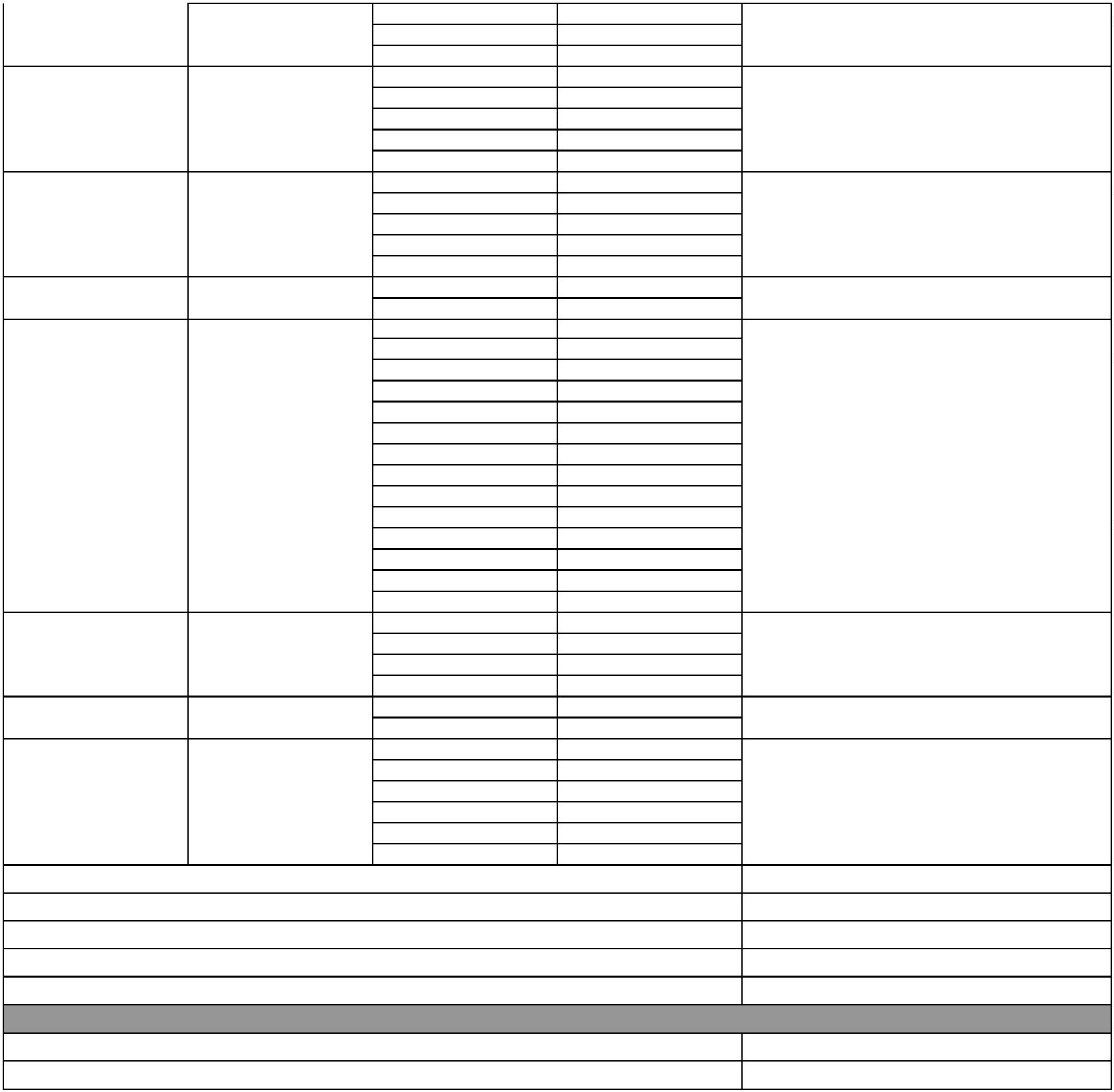 O (s) signatário(s), na qualidade de representante(s) da Sociedade Beneficente São Camilo vem indicar, na forma abaixo detalhada, as despesas incorridas e pagas nos exercícios2022 bem como as despesas a pagar no exercício seguinte.DEMONSTRATIVO DAS DESPESAS INCORRIDAS NO EXERCÍCIOORIGEM DOS RECURSOS (4): FEDERAL (FUNDES)DESPESASCONTABILIZADASEM EXERCÍCIOSANTERIORES EPAGAS NESTEEXERCÍCIO (R$)(H)DESPESASCONTABILIZADASNESTE EXERCÍCIOE PAGAS NESTEEXERCÍCIO (R$)(I)TOTAL DEDESPESASPAGASDESPESASCONTABILIZADASNESTE EXERCÍCIO APAGAR EMCATEGORIA OUFINALIDADE DADESPESA(8)DESPESASCONTABILIZADASNESTENESTEEXERCÍCIO (R$)EXERCÍCIO(R$)EXERCÍCIOSSEGUINTES (R$)(J=H+I)Recursos humanos (5)Recursos humanos (6)Medicamentos117.857,50---117.857,50-117.857,50---5.170.385,18313.702,89775.834,824.433.215,756.305.985,374.746.918,647.081.820,19737.169,431.029.575,10Material médico ehospitalar (*)7.335.560,47Gêneros alimentícios13,06-13,06827.196,0713,06886.720,60-Outros materiais deconsumo899.669,9259.524,53280.914,28160.238,5872.473,85336.066,08150.016,95Servicos médicos (*)53.871.006,3253.534.940,243.016.529,1953.815.854,523.176.767,77Outros serviços deterceiros3.166.546,14Locações de imóveisLocações diversasUtilidades públicas (7)Combustível--------231.464,07209.989,85209.989,8521.474,22--------Bens e materiaispermanentes------------ObrasDespesas financeiras ebancárias37.954,9537.954,9537.954,95Outras despesas-----TOTAL70.830.457,611.590.215,1068.483.681,9870.073.897,082.346.775,63(4) Verba: Federal, Estadual, Municipal e Recursos Próprios, devendo ser elaborado um anexo para cada fonte de recurso.(5) Salários, encargos e benefícios.(6) Autônomos e pessoa jurídica.(7) Energia eléltrica, água e esgoto, gás, telefone e internet.(8) No rol exemplificativo incluir também as aquisições e os compromissos assumidos que não são classificados contabilmente como DESPESAS, como,por exemplo, aquisição de bens permanentes.(9) Quando a diferença entre a Coluna DESPESAS CONTABILIZADAS NESTE EXERCICIO e a Coluna DESPESAS CONTABILIZADAS NESTE EXERCICIOE PAGAS NESTE EXERCÍCIO for decorrente de descontos obtidos ou pagamento de multa por atraso, o resultado não deve aparecer na coluna DESPESASCONTABILIZADAS NESTE EXERCÍCIO A PAGAR EM EXERCÍCIOS SEGUINTES, uma vez que tais descontos ou multas são contabilizados em contas dereceitas ou despesas. Assim sendo deverá ser indicado como nota de rodapé os valores e as respectivas contas de receitas e despesas.(*) Apenas para entidades da área da Saúde.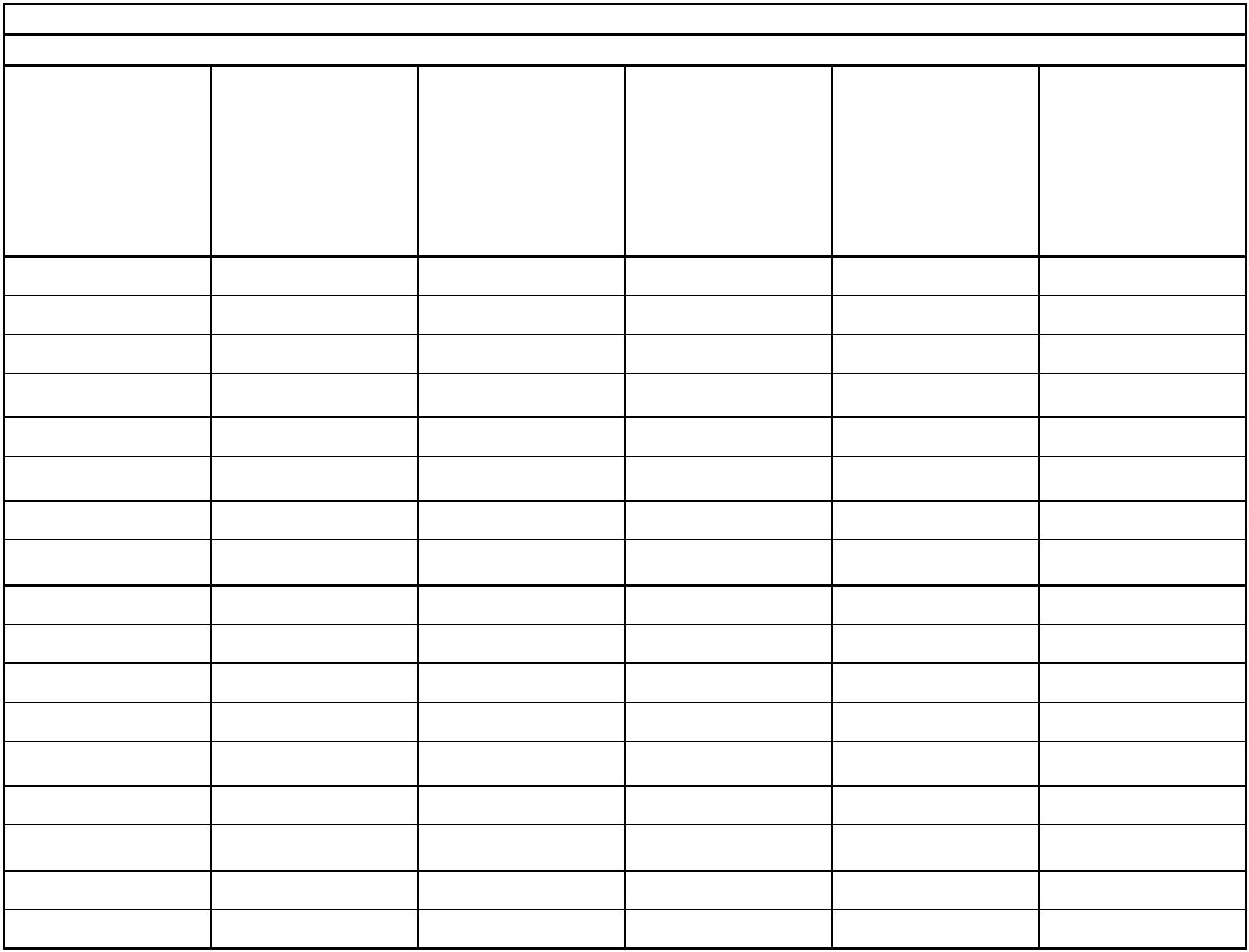 DEMONSTRATIVO DO SALDO FINANCEIRO DO EXERCÍCIO(G) TOTAL DE RECURSOS DISPONÍVEL NO EXERCÍCIO74.415.576,2170.073.897,084.341.679,13-(J) DESPESAS PAGAS NO EXERCÍCIO (H+I)(K) RECURSO PÚBLICO NAO APLICADO [E-(J-F)](L) VALOR DEVOLVIDO AO ÓRGÃO PÚBLICO(M) VALOR AUTORIZADO PARA APLICAÇÃO NO EXERCÍCIO SEGUINTE (K-L)4.341.679,13Declaro(amos), na qualidade de responsável(is) pela entidade supra epigrafada, sob as penas da Lei, que as despesas relacionadas comprovam a exata aplicação dos recursosrecebidos para os fins indicados, conforme programa de trabalho aprovado, proposto ao Órgão Público Convenente.Taubaté-SP, 31/12/2022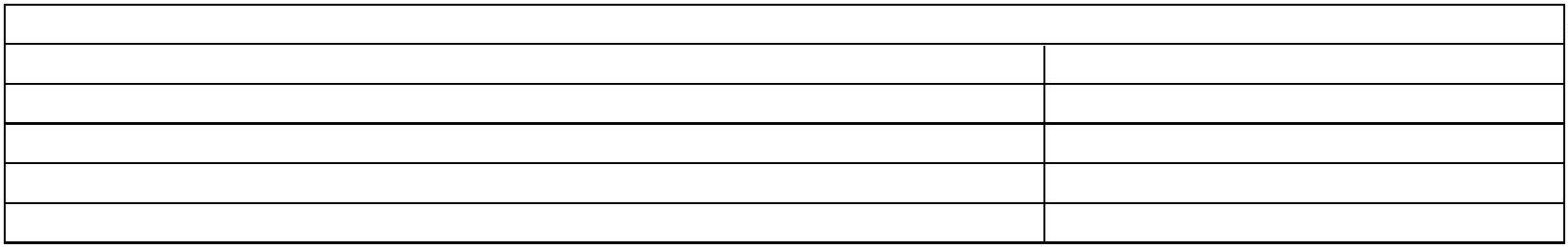 ANEXO RP-12 - REPASSES AO TERCEIRO SETOR - DEMONSTRATIVOINTEGRAL DAS RECEITAS E DESPESAS - TERMO DE CONVÊNIOÓRGÃO PÚBLICO CONVENENTE: SECRETARIA DE ESTADO DA SAÚDECONVENIADA: SOCIEDADE BENEFICENTE SÃO CAMILO - HOSPITAL REGIONAL DO VALE DO PARAÍBACNPJ: 60.975.737/0072-45ENDEREÇO e CEP: AV. TIRADENTES, 280 - CENTRO - CEP 12.030-180 - TAUBATÉRESPONSÁVEL(IS) PELA CONVENIADA: MATEUS LOCATELLICPF: 047.394.789/78OBJETO: EXECUÇÃO DE SERVIÇOS MÉDICOS-HOSPITALARES E AMBULATORIAIS A SEREM PRESTADOS A QUALQUER INDIVÍDUO QUE DELESNECESSITE, OBSERVADA A SISTEMÁTICA DE REFERÊNCIA E CONTRA-REFERÊNCIA DO SISTEMA ÚNICO DE SAÚDE - SUS SEM PREJUÍZO DAOBSERVÂNCIA DO SISTEMA REGULADOR DE URGÊNCIA E EMERGÊNCIA QUANDO FOR O CASO, NO HOSPITAL REGIONAL DO VALE DO PARAÍBA.EXERCÍCIO: JANEIRO A DEZEMBRO/2022ORIGEM DOS RECURSOS (1): FEDERAL - ENFRENTAMENTO DECORRENTE DA CORONAVÍRUS - COVID - 19DOCUMENTODATAVIGÊNCIAPORTARIA DE AUTORIZAÇÃOPortaria GM/MS nº 2.336, de 14/09/2021 - Libera, emcaráter excepcional, a transferência de recursofinanceiro para custeio de leitos de Unidades deTerapia Intensiva - UTI Tipo II Adulto e Pediátrico, aEstados e Municípios, para atendimento exclusivo dospacientes COVID-19.960.000,0015/09/2021 D.O.Parcela Única192.000,00480.000,00Portaria GM/MS nº 2.730, de 14/10/2021 - Libera, emcaráter excepcional, a transferência de recursofinanceiro para custeio de leitos das Unidades deTerapia Intensiva - UTI Tipo II Adulto e Pediátrico, dosEstados e Municípios, para atendimento exclusivo dospacientes COVID-19.18/10/2021 D.O.Parcela ÚnicaParcela ÚnicaPortaria GM/MS nº 3.202, de 18/11/2021 - Libera, emcaráter excepcional, a transferência de recursofinanceiro para custeio de leitos das Unidades deTerapia Intensiva - UTI Tipo II Adulto e Pediátrico eleitos das Unidades de Terapia Intensiva - UTI Tipo IIAdulto e Pediátrico (Convertidos), para atendimentoexclusivo dos pacientes COVID-19.19/11/2021 D.O.02/12/2021 D.O.240.000,00240.000,00240.000,00Portaria GM/MS nº 3.340, de 01/12/2021 - Libera, emcaráter excepcional, a transferência de recursofinanceiro para custeio de leitos das Unidades deTerapia Intensiva - UTI Tipo II Adulto e Pediátrico eleitos das Unidades de Terapia Intensiva - UTI Tipo IIAdulto e Pediátrico (Convertidos), para atendimentoexclusivo dos pacientes COVID-19.Parcela ÚnicaParcela ÚnicaPortaria GM/MS nº 3.374, de 03/12/2021 - Libera, emcaráter excepcional, a transferência de recursofinanceiro para custeio de leitos de Unidades deTerapia Intensiva - UTI Tipo II Adulto, Pediátrico eConvertidos, de Estados e Municípios, para06/12/2021 D.O.atendimento exclusivo dos pacientes COVID-19.DEMONSTRATIVO DOS RECURSOS DISPONÍVEIS NO EXERCÍCIONÚMERO DODATA PREVISTA PARA O VALORES PREVISTOSREPASSE (2) (R$)DATA DO REPASSEDOCUMENTO DECRÉDITOVALORES REPASSADOS (R$)2022OB090912022OB090922022OB090932022OB090952022OB0909606/20222.352.000,0001/06/20222.352.000,002022OB09098(A) SALDO DO EXERCÍCIO ANTERIOR(B) REPASSES PÚBLICOS NO EXERCÍCIO1.069.314,772.352.000,0039.439,27-(C) RECEITAS COM APLICAÇÕES FINANCEIRAS DOS REPASSES PÚBLICOS(D) OUTRAS RECEITAS DECORRENTES DA EXECUÇÃO DO AJUSTE (3)(E) TOTAL DE RECURSOS PÚBLICOS (A + B+ C + D)3.460.754,04(F) RECURSOS PRÓPRIOS DA ENTIDADE BENEFICIÁRIA-(G) TOTAL DE RECURSOS DISPONIVEIS NO EXERCICIO (E + F)3.460.754,04(1) Verba: Federal, Estadual ou Municipal, devendo ser elaborado um anexo para cada fonte de recurso.(2) Incluir valores previstos no exercício anterior a repassados neste exercício.(3) Receitas com estacionamento, aluguéis, entre outras.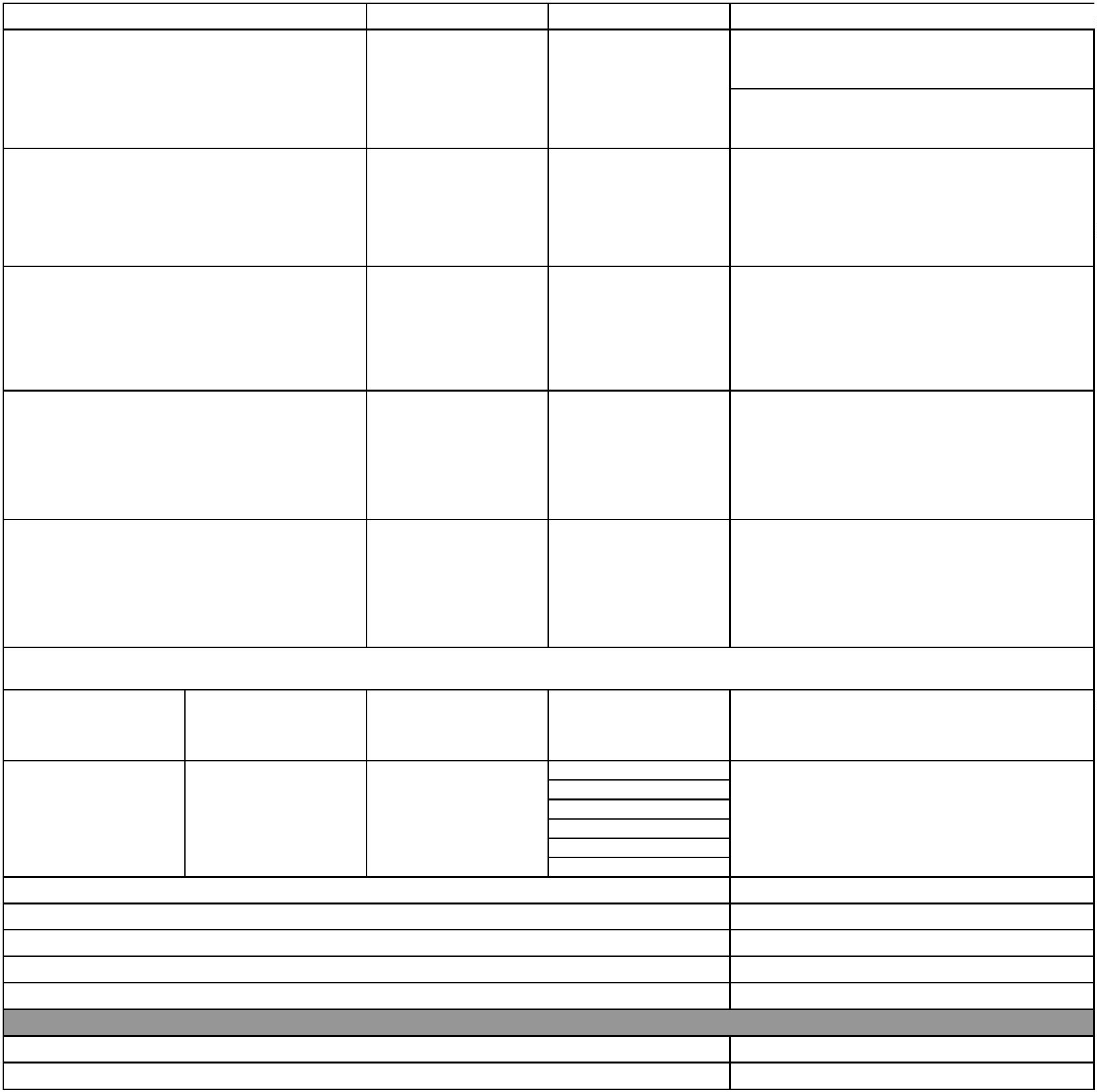 O (s) signatário(s), na qualidade de representante(s) da Sociedade Beneficente São Camilo vem indicar, na forma abaixo detalhada, as despesas incorridas e pagas nos exercícios 2022bem como as despesas a pagar no exercício seguinte.DEMONSTRATIVO DAS DESPESAS INCORRIDAS NO EXERCÍCIOORIGEM DOS RECURSOS (4): FEDERAL (COVID)DESPESASCONTABILIZADASEM EXERCÍCIOSANTERIORES EPAGAS NESTEEXERCÍCIO (R$)(H)DESPESASCONTABILIZADASNESTE EXERCÍCIOE PAGAS NESTEEXERCÍCIO (R$)(I)TOTAL DEDESPESASPAGASDESPESASCONTABILIZADASNESTE EXERCÍCIO APAGAR EMCATEGORIA OUFINALIDADE DADESPESA(8)DESPESASCONTABILIZADASNESTENESTEEXERCÍCIO (R$)EXERCÍCIO(R$)EXERCÍCIOSSEGUINTES (R$)(J=H+I)Recursos humanos (5)Recursos humanos (6)Medicamentos126.265,61216.769,30126.265,61-343.034,91-------1.686.493,811.686.493,811.686.493,81Material médico ehospitalar (*)1.222.921,33-1.222.921,33-1.222.921,33------Gêneros alimentícios--Outros materiais deconsumo44.075,82-4.527,87-44.075,82148.317,0010.820,2044.075,82152.844,8710.820,20Servicos médicos (*)148.317,00Outros serviços deterceiros10.820,20Locações de imóveisLocações diversasUtilidades públicas (7)Combustível--------------------Bens e materiaispermanentes------------ObrasDespesas financeiras ebancárias188,10375,003.239.456,87188,10188,10Outras despesas-375,00375,00-TOTAL221.297,173.239.456,873.460.754,04-(4) Verba: Federal, Estadual, Municipal e Recursos Próprios, devendo ser elaborado um anexo para cada fonte de recurso.(5) Salários, encargos e benefícios.(6) Autônomos e pessoa jurídica.(7) Energia eléltrica, água e esgoto, gás, telefone e internet.(8) No rol exemplificativo incluir também as aquisições e os compromissos assumidos que não são classificados contabilmente como DESPESAS, como,por exemplo, aquisição de bens permanentes.(9) Quando a diferença entre a Coluna DESPESAS CONTABILIZADAS NESTE EXERCICIO e a Coluna DESPESAS CONTABILIZADAS NESTE EXERCICIOE PAGAS NESTE EXERCÍCIO for decorrente de descontos obtidos ou pagamento de multa por atraso, o resultado não deve aparecer na coluna DESPESASCONTABILIZADAS NESTE EXERCÍCIO A PAGAR EM EXERCÍCIOS SEGUINTES, uma vez que tais descontos ou multas são contabilizados em contas dereceitas ou despesas. Assim sendo deverá ser indicado como nota de rodapé os valores e as respectivas contas de receitas e despesas.(*) Apenas para entidades da área da Saúde.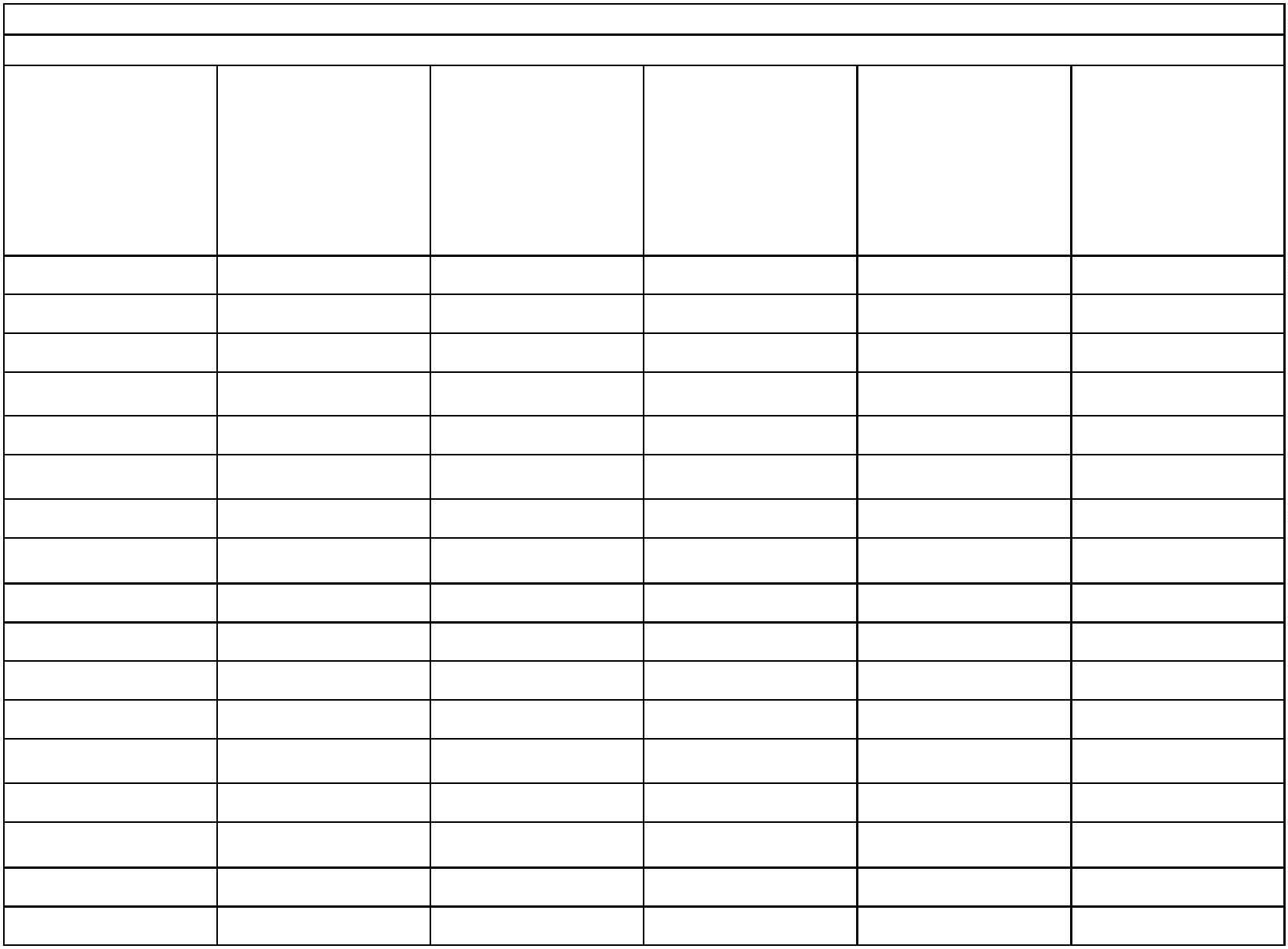 DEMONSTRATIVO DO SALDO FINANCEIRO DO EXERCÍCIO(G) TOTAL DE RECURSOS DISPONÍVEL NO EXERCÍCIO3.460.754,04(J) DESPESAS PAGAS NO EXERCÍCIO (H+I)3.460.754,04(K) RECURSO PÚBLICO NAO APLICADO [E-(J-F)]-(L) VALOR DEVOLVIDO AO ÓRGÃO PÚBLICO-(M) VALOR AUTORIZADO PARA APLICAÇÃO NO EXERCÍCIO SEGUINTE (K-L)-Declaro(amos), na qualidade de responsável(is) pela entidade supra epigrafada, sob as penas da Lei, que as despesas relacionadas comprovam a exata aplicação dos recursosrecebidos para os fins indicados, conforme programa de trabalho aprovado, proposto ao Órgão Público Convenente.Taubaté-SP, 31/12/2022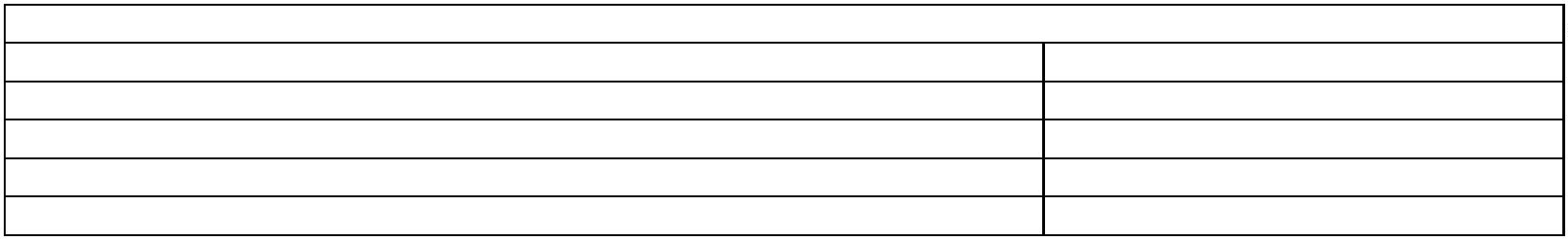 ANEXO RP-12 - REPASSES AO TERCEIRO SETOR - DEMONSTRATIVOINTEGRAL DAS RECEITAS E DESPESAS - TERMO DE CONVÊNIOÓRGÃO PÚBLICO CONVENENTE: SECRETARIA DE ESTADO DA SAÚDECONVENIADA: SOCIEDADE BENEFICENTE SÃO CAMILO - HOSPITAL REGIONAL DO VALE DO PARAÍBACNPJ: 60.975.737/0072-45ENDEREÇO e CEP: AV. TIRADENTES, 280 - CENTRO - CEP 12.030-180 - TAUBATÉRESPONSÁVEL(IS) PELA CONVENIADA: MATEUS LOCATELLICPF: 047.394.789/78OBJETO: EXECUÇÃO DE SERVIÇOS MÉDICOS-HOSPITALARES E AMBULATORIAIS A SEREM PRESTADOS A QUALQUER INDIVÍDUO QUE DELESNECESSITE, OBSERVADA A SISTEMÁTICA DE REFERÊNCIA E CONTRA-REFERÊNCIA DO SISTEMA ÚNICO DE SAÚDE - SUS SEM PREJUÍZO DAOBSERVÂNCIA DO SISTEMA REGULADOR DE URGÊNCIA E EMERGÊNCIA QUANDO FOR O CASO, NO HOSPITAL REGIONAL DO VALE DO PARAÍBA.EXERCÍCIO: JANEIRO A DEZEMBRO/2022ORIGEM DOS RECURSOS: PRÓPRIODOCUMENTODATAVIGÊNCIAVALOR - R$----DEMONSTRATIVO DOS RECURSOS DISPONÍVEIS NO EXERCÍCIONÚMERO DODATA PREVISTAPARA O REPASSE (2)VALORES PREVISTOS(R$)DATA DO REPASSEDOCUMENTO DECRÉDITOVALORES REPASSADOS (R$)-----(A) SALDO DO EXERCÍCIO ANTERIOR2.204.741,7290.049.637,27242.284,60(B) REPASSES PÚBLICOS NO EXERCÍCIO(C) RECEITAS COM APLICAÇÕES FINANCEIRAS DOS REPASSES PÚBLICOS(D) OUTRAS RECEITAS DECORRENTES DA EXECUÇÃO DO AJUSTE (3)(E) TOTAL DE RECURSOS PÚBLICOS (A + B+ C + D)180.000,0092.676.663,59(F) RECURSOS PROPRIOS DA ENTIDADE BENEFICIÁRIA (3)-(G) TOTAL DE RECURSOS DISPONIVEIS NO EXERCICIO (E + F)92.676.663,59(1) Verba: Federal, Estadual ou Municipal, devendo ser elaborado um anexo para cada fonte de recurso.(2) Incluir valores previstos no exercício anterior a repassados neste exercício.(3) Receitas com estacionamento, aluguéis, entre outras.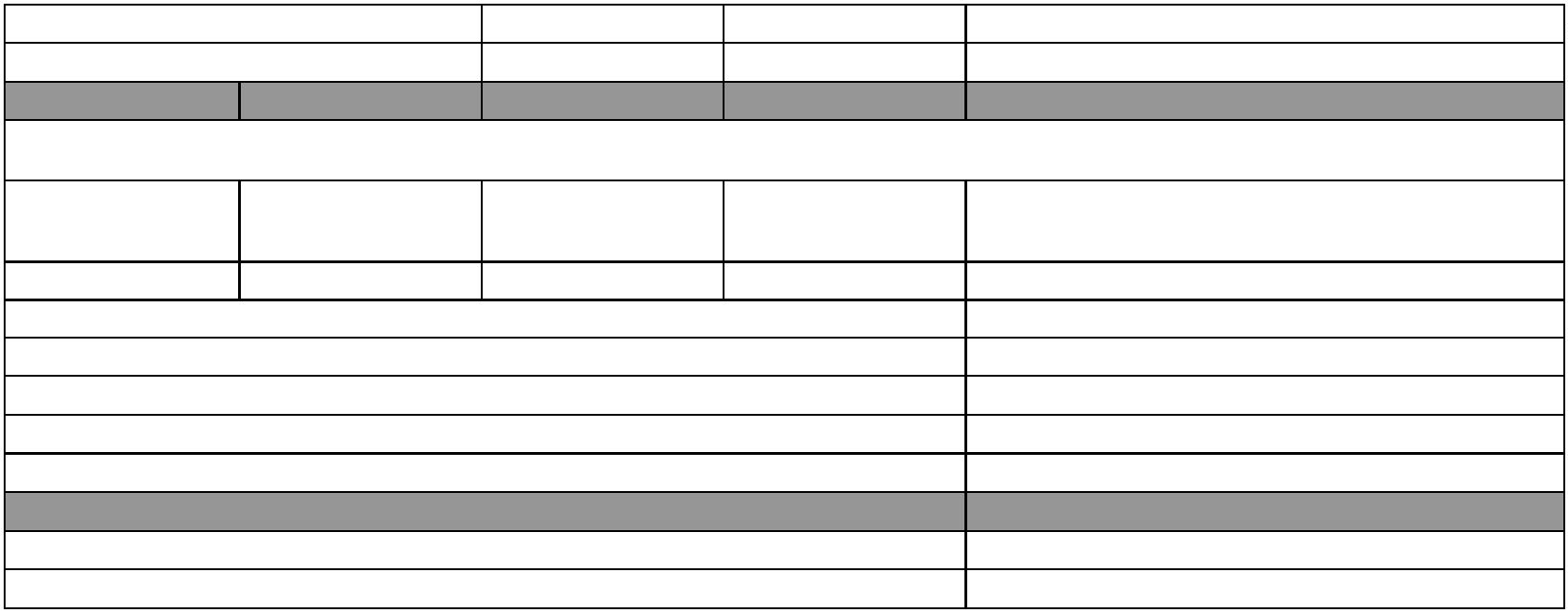 O (s) signatário(s), na qualidade de representante(s) da Sociedade Beneficente São Camilo vem indicar, na forma abaixo detalhada, as despesas incorridas e pagas nos exercícios 2022bem como as despesas a pagar no exercício seguinte.DEMONSTRATIVO DAS DESPESAS INCORRIDAS NO EXERCÍCIOORIGEM DOS RECURSOS (4): PRIVADODESPESASCONTABILIZADASEM EXERCÍCIOSANTERIORES EPAGAS NESTEEXERCÍCIO (R$)(H)DESPESASCONTABILIZADASNESTE EXERCÍCIOE PAGAS NESTEEXERCÍCIO (R$)(I)TOTAL DEDESPESASPAGASDESPESASCONTABILIZADASNESTE EXERCÍCIO APAGAR EMCATEGORIA OUFINALIDADE DADESPESA(8)DESPESASCONTABILIZADASNESTENESTEEXERCÍCIO (R$)EXERCÍCIO(R$)EXERCÍCIOSSEGUINTES (R$)(J=H+I)Recursos humanos (5)Recursos humanos (6)Medicamentos9.048.994,71725.741,65-8.954.872,689.680.614,3394.122,03----13.786.024,791.421.068,5512.436.620,0413.857.688,591.349.404,75Material médico ehospitalar (*)34.028.729,595.980.285,25195.067,63410.492,90135.681,75492.829,3528.034.535,542.880.216,224.827.050,612.192.069,668.085.446,3934.014.820,793.075.283,855.237.543,512.327.751,418.578.275,745.994.194,05206.248,32550.970,64110.127,18444.606,94Gêneros alimentícios3.086.464,54Outros materiais deconsumo5.378.021,25Servicos médicos (*)2.302.196,84Outros serviços deterceiros8.530.053,33Locações de imóveisLocações diversasUtilidades públicas (7)Combustível163.461,4913.123,6387.482,49313.173,15-153.546,494.752.804,272.529.802,0621.465,11166.670,124.840.286,762.842.975,2121.465,119.915,004.884.482,032.754.475,4021.465,11131.677,76224.673,34-Bens e materiaispermanentes1.446.773,7475.060,801.259.026,231.334.087,03187.747,51Obras-------Despesas financeiras ebancárias10.300,4876.638,1385.518.081,4310.300,4810.300,48Outras despesas1.026,0076.638,1377.664,13-TOTAL9.851.033,1576.214.393,9186.065.427,069.303.687,52(4) Verba: Federal, Estadual, Municipal e Recursos Próprios, devendo ser elaborado um anexo para cada fonte de recurso.(5) Salários, encargos e benefícios.(6) Autônomos e pessoa jurídica.(7) Energia eléltrica, água e esgoto, gás, telefone e internet.(8) No rol exemplificativo incluir também as aquisições e os compromissos assumidos que não são classificados contabilmente como DESPESAS, como,por exemplo, aquisição de bens permanentes.(9) Quando a diferença entre a Coluna DESPESAS CONTABILIZADAS NESTE EXERCICIO e a Coluna DESPESAS CONTABILIZADAS NESTE EXERCICIOE PAGAS NESTE EXERCÍCIO for decorrente de descontos obtidos ou pagamento de multa por atraso, o resultado não deve aparecer na coluna DESPESASCONTABILIZADAS NESTE EXERCÍCIO A PAGAR EM EXERCÍCIOS SEGUINTES, uma vez que tais descontos ou multas são contabilizados em contas dereceitas ou despesas. Assim sendo deverá ser indicado como nota de rodapé os valores e as respectivas contas de receitas e despesas.(*) Apenas para entidades da área da Saúde.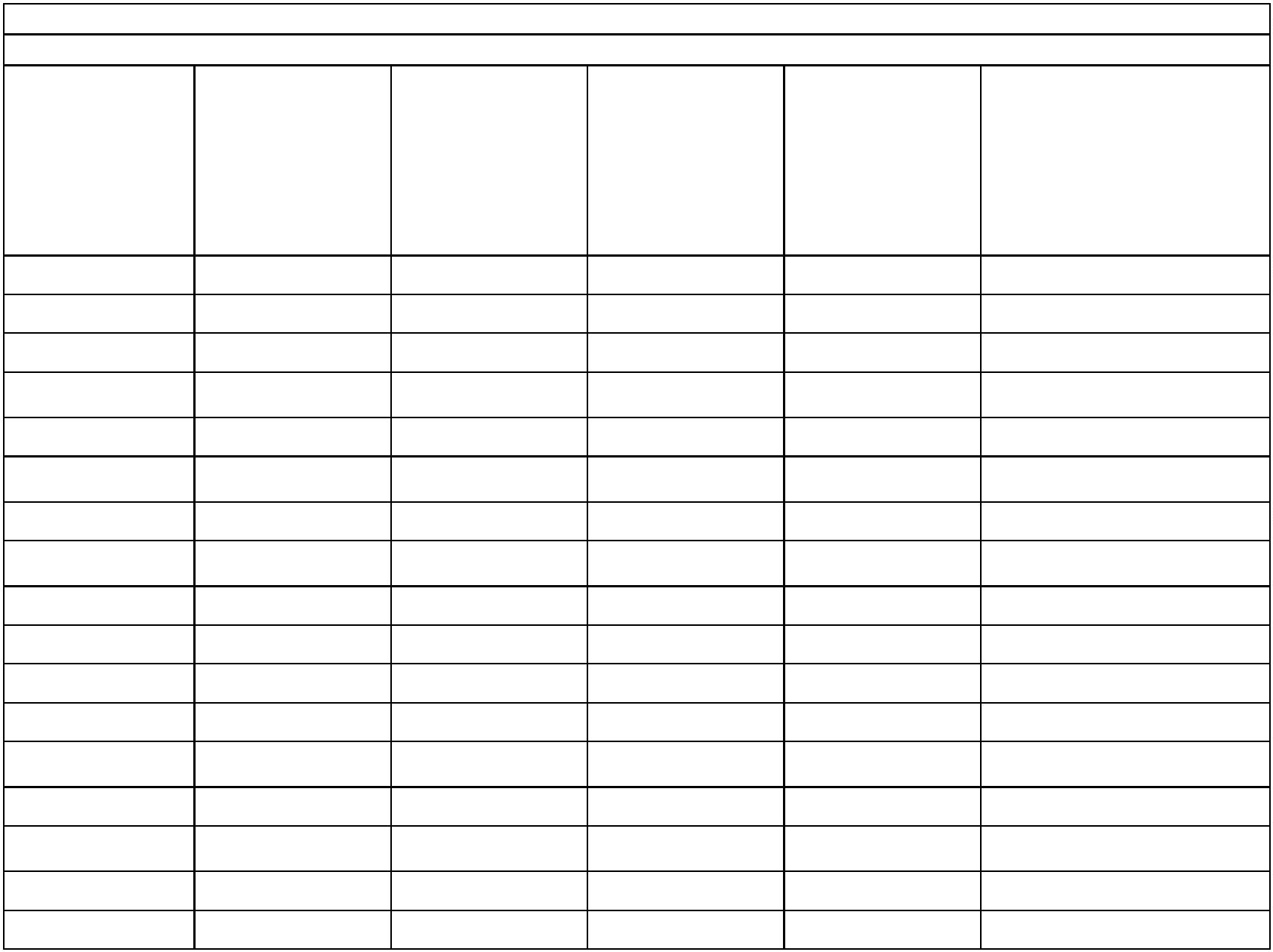 DEMONSTRATIVO DO SALDO FINANCEIRO DO EXERCÍCIO(G) TOTAL DE RECURSOS DISPONÍVEL NO EXERCÍCIO92.676.663,5986.065.427,066.611.236,53-(J) DESPESAS PAGAS NO EXERCÍCIO (H+I)(K) RECURSO PRIVADA NAO APLICADO [E-(J-F)](L) VALOR DEVOLVIDO AO ÓRGÃO PÚBLICO(M) VALOR AUTORIZADO PARA APLICAÇÃO NO EXERCÍCIO SEGUINTE (K-L)6.611.236,53Declaro(amos), na qualidade de responsável(is) pela entidade supra epigrafada, sob as penas da Lei, que as despesas relacionadas comprovam a exata aplicação dos recursosrecebidos para os fins indicados, conforme programa de trabalho aprovado, proposto ao Órgão Público Convenente.Taubaté-SP, 31/12/2022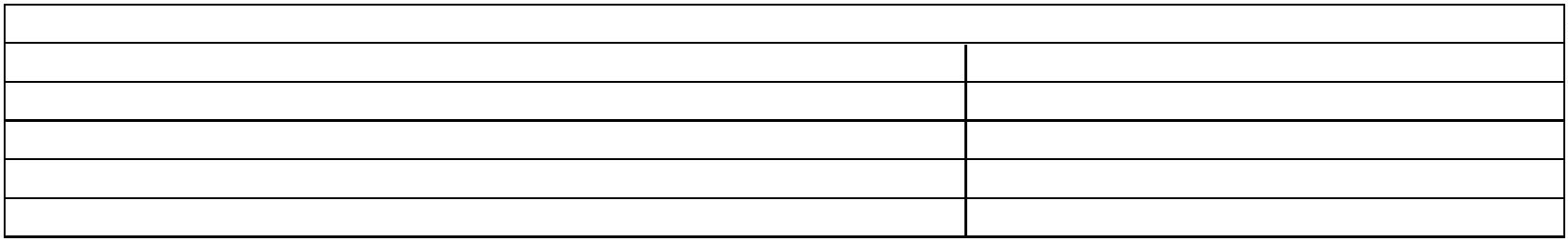 